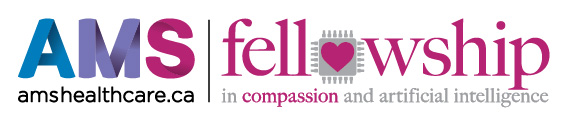 AMS HealthcareFellowships in Compassion and Artificial IntelligenceLOI Submission – Signature PageApplicant DetailsHost InstitutionSupervisorMentorOthers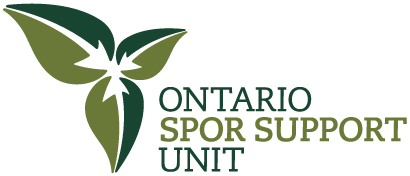 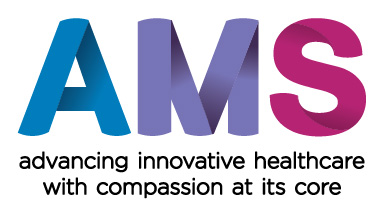 Project titleNameCredentialsCredentialsJob titleSponsor InstitutionSponsor InstitutionCityProvinceProvinceCareerStageEarly career researcher/scholar working in an academic setting.Early career researcher/scholar working in an academic setting.Early career researcher/scholar working in an academic setting.Early career researcher/scholar working in an academic setting.CareerStageMid-career researcher/scholar working in an academic setting.Mid-career researcher/scholar working in an academic setting.Mid-career researcher/scholar working in an academic setting.Mid-career researcher/scholar working in an academic setting.CareerStageEarly or mid-career regulated healthcare professional working in an Ontario health care organization/provincial government, academic setting or a provincial/national health profession organization in Canada.Early or mid-career regulated healthcare professional working in an Ontario health care organization/provincial government, academic setting or a provincial/national health profession organization in Canada.Early or mid-career regulated healthcare professional working in an Ontario health care organization/provincial government, academic setting or a provincial/national health profession organization in Canada.Early or mid-career regulated healthcare professional working in an Ontario health care organization/provincial government, academic setting or a provincial/national health profession organization in Canada.StreamI wish my project to be considered for the technology and compassionate care stream.I wish my project to be considered for the technology and compassionate care stream.I wish my project to be considered for the technology and compassionate care stream.I wish my project to be considered for the technology and compassionate care stream.I wish my project to be considered for the technology, wellbeing and mental health during COVID, and compassionate care stream.I wish my project to be considered for the technology, wellbeing and mental health during COVID, and compassionate care stream.I wish my project to be considered for the technology, wellbeing and mental health during COVID, and compassionate care stream.I wish my project to be considered for the technology, wellbeing and mental health during COVID, and compassionate care stream.TimePercentage of your time will be dedicated to this fellowship.Percentage of your time will be dedicated to this fellowship.Percentage of your time will be dedicated to this fellowship.Percentage of your time will be dedicated to this fellowship.SignatureDateNameCredentialsCredentialsJob titleSponsor InstitutionSponsor InstitutionCityProvinceProvinceSignatureDateNameCredentialsCredentialsJob titleSponsor InstitutionSponsor InstitutionCityProvinceProvinceSignatureDateNameCredentialsCredentialsJob titleSponsor InstitutionSponsor InstitutionCityProvinceProvinceSignatureDateRole NameCredentialsCredentialsJob titleSponsor InstitutionSponsor InstitutionCityProvinceProvinceSignatureDateRole NameCredentialsCredentialsJob titleSponsor InstitutionSponsor InstitutionCityProvinceProvinceSignatureDateRole NameCredentialsCredentialsJob titleSponsor InstitutionSponsor InstitutionCityProvinceProvinceSignatureDate